In the Family Court		Case No: [Case number]sitting at [Court name] The Matrimonial and Family Proceedings Act 1984, sections 12 and 13The Marriage of [applicant name] and [respondent name] After hearing [name the advocate(s) who appeared]After consideration of the documents lodged by the applicant After reading the witness statement from the applicant dated [date]
(note that these applications will normally be heard on a without notice basis)ORDER MADE BY [NAME OF JUDGE] ON [DATE] SITTING IN [OPEN COURT] / [PRIVATE] [FOLLOWING A [RESERVED] / [WRITTEN] / [EX TEMPORE] JUDGMENT GIVEN ON [DATE]]The partiesThe applicant is [applicant name]The [first] respondent is [respondent name]
[The second respondent is [respondent name]]
[The third [etc] respondent is [respondent name]]
(Specify if any party acts by a litigation friend)RecitalsThis order was made at a hearing without notice to the respondent. If the respondent considers that this order has been wrongly made then [he] / [she] may apply to set this order aside on notice to the applicant.The court is satisfied that [the marriage of the parties was [dissolved] / [annulled]] / [the parties were legally separated] in an overseas country, namely in [name of country] on [date] by an order made in [name of court].The court is satisfied that there is a substantial ground for the making of this application within the meaning of Matrimonial and Family Proceedings Act 1984, section 13.OrdersIT IS ORDEREDThe applicant has leave pursuant to Matrimonial and Family Proceedings Act 1984, section 13 to make an application for financial relief.[The said leave is granted subject to the following conditions [list any conditions].]Costs[There shall be no order as to costs.] / [Costs in the substantive application.]Dated [date]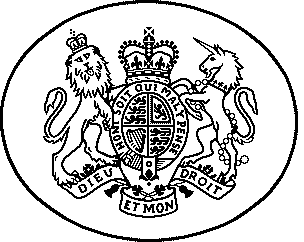 